 АДМИНИСТРАЦИЯ 
ЛЕНИНСКОГО МУНИЦИПАЛЬНОГО РАЙОНА
ВОЛГОГРАДСКОЙ ОБЛАСТИ_____________________________________________________________________________ПОСТАНОВЛЕНИЕОт 28.09.2018   № 576  О внесении изменений в постановление администрации Ленинского муниципального          района от 26.10.2017 № 527 «Об утверждении муниципальной программы «Организация     отдыха и оздоровления отдельных категорий детей в каникулярное время» на 2017 год и на плановый период 2018 и 2019 годов» В соответствии с решением Ленинской районной Думы от 27.09.2018 г. № 63/240 «О внесении изменений в решение Ленинской районной Думы          № 52/193 от 19.12.2017 г. «О бюджете Ленинского муниципального района на 2018 год и на плановый период 2019-2020 годов», с Законом Волгоградской области от 16.02.2018 № 16-ОД «Об организации отдыха и оздоровления детей в Волгоградской области», ведомственной целевой программой Комитета молодежной политики Волгоградской области «Организация отдыха и оздоровления детей, проживающих в Волгоградской области», утвержденной приказом Комитета молодежной политики Волгоградской области от 18.09.2017      № 473-ОД, руководствуясь статьей 22 Устава Ленинского муниципального района Волгоградской области,администрация Ленинского муниципального районаПОСТАНОВЛЯЕТ:Внести изменения в постановление администрации Ленинского муниципального района от 26.10.2017 № 527 «Об утверждении муниципальной программы «Организация отдыха и оздоровления отдельных категорий детей в каникулярное время» на 2017 год и плановый период 2018 и 2019 годов»,   следующего содержания:Наименование постановления изложить в следующей редакции: «Об утверждении муниципальной программы «Организация отдыха и оздоровления отдельных категорий детей в каникулярное время, проживающих на территории Ленинского муниципального района».В паспорте Программы позицию «Ожидаемые результаты реализации программы (подпрограммы)» изложить в следующей редакции: «Успешное выполнение мероприятий программы позволит оздоровить за счет средств областного и местного бюджетов 181 ребенка».Абзац 1 раздела 1 «Общая характеристика сферы реализации муниципальной программы» изложить в следующей редакции: «Отдых и оздоровление детей является ключевым звеном в воспитании физически и нравственно здорового поколения. Организованный и интересный досуг - это противовес пагубному влиянию улицы, опыт самостоятельного и ответственного поведения, приключения и новые знакомства. Муниципальная программа «Организация отдыха и оздоровления отдельных категорий детей в каникулярное время» разработана в соответствии законом Волгоградской области  от 16.02.2018 № 16-ОД «Об организации отдыха и оздоровлении детей в Волгоградской области». В соответствии с Федеральным законом Российской Федерации от 06.10.2003 № 131-ФЗ "Об общих принципах организации местного самоуправления в Российской Федерации" организация отдыха детей в каникулярное время относится к полномочиям муниципального района. Программа предполагает социальную поддержку многодетных и неполных семей, находящихся в трудной жизненной ситуации, в отдыхе и оздоровлении  детей, а так же социальную поддержку семьям, один из родителей которых, проходивший военную службу, службу в органах внутренних дел, системе МЧС России, погиб (пропал без вести) или стал инвалидом при исполнении служебных обязанностей и семьям ветеранов боевых действий.».Абзац 6 раздела 2 «Цели, задачи, сроки и этапы реализации муниципальной программы» изложить в следующей редакции: «Условиями прекращения реализации Программы являются досрочное достижение целей и задач Программы, а также изменение механизмов реализации закона Волгоградской области от 16.02.2018 № 16-ОД «Об организации отдыха и оздоровлении детей в Волгоградской области». Срок реализации программы 2017 - 2023 года. Программа реализуется в один этап».В абзаце 6 раздела 4 «Обобщенная характеристика основных мероприятий муниципальной программы (подпрограммы)» слова «в возрасте от 6 лет 6 месяцев до 17 лет» заменить словами «в возрасте от 7 лет до 18 лет».В абзаце 2 раздела 6 «Механизмы реализации муниципальной программы» слова «возрастом от 6 лет 6 месяцев до 17 лет» заменить словами «возрастом от 7 лет до 18 лет».Абзац 3 раздела 6 «Механизмы реализации муниципальной программы»  изложить в следующей редакции «- дети, на которых предоставляется ежемесячное пособие на ребенка из семей с тремя и более несовершеннолетними детьми, а также дети, на  которых предоставляется  ежемесячное пособие на ребенка одинокого родителя, предусмотренные статьей 13 Социального кодекса Волгоградской области».Раздел 7 «Перечень имущества, создаваемого (приобретаемого) в ходе реализации муниципальной программы. Сведения о правах на имущество, создаваемое (приобретаемое) в ходе реализации муниципальной программы»  изложить в следующей редакции: «В рамках реализации муниципальной программы «Организация отдыха и оздоровления отдельных категорий детей в каникулярное время» будут оказаны услуги по оплате путевок  для детей возрастом от 7 лет до 18 лет включительно, относящиеся к следующим категориям:дети, на которых предоставляется ежемесячное пособие на ребенка из семей с тремя и более несовершеннолетними детьми, а также дети, на которых предоставляется ежемесячное пособие на ребенка одинокого родителя, предусмотренные  статьей 13 Социального кодекса Волгоградской области;дети, у которых один из родителей, проходивший военную службу, службу в органах внутренних дел, системе МЧС России, погиб (пропал без вести) или стал инвалидом при исполнении служебных обязанностей;дети из семей ветеранов боевых действий, в количестве: 2017 год – 26 человек; 2018 год – 55 человек; 2019 год – 100 человек».Формы 1,2,3 к муниципальной программе «Организация отдыха и оздоровления отдельных категорий детей в каникулярное время, проживающих на территории Ленинского муниципального района», утвержденной вышеуказанным постановлением, изложить согласно приложениям (программа прилагается).Постановление вступает в силу с момента его подписания и подлежит официальному обнародованию.Глава администрацииЛенинского муниципального района                                     Н.Н. ВарваровскийУТВЕРЖДЕН
постановлением администрацииЛенинского муниципального районаот 26.10.2017  № 527ПАСПОРТ муниципальной программы Ленинского муниципального района «Организация отдыха и оздоровления отдельных категорий детейв каникулярное время, проживающих на территории Ленинского муниципального района» ( в редакции постановления от 28.09.2018 № 576)1. Общая характеристика сферы реализации муниципальной программы	Отдых и оздоровление детей является ключевым звеном в воспитании физически и нравственно здорового поколения. Организованный и интересный досуг — это противовес пагубному влиянию улицы, опыт самостоятельного и ответственного поведения, приключения и новые знакомства. Муниципальная программа «Организация отдыха и оздоровления отдельных категорий детей в каникулярное время» разработана в соответствии законом Волгоградской области  от 16.02.2018 № 16-ОД «Об организации отдыха и оздоровлении детей в Волгоградской области». В соответствии с Федеральным законом Российской Федерации от 06.10.2003 № 131-ФЗ «Об общих принципах организации местного самоуправления в Российской Федерации» организация отдыха детей в каникулярное время относится к полномочиям муниципального района. Программа предполагает социальную  поддержку многодетных и неполных семей, находящихся в трудной жизненной ситуации, в отдыхе и оздоровлении детей, а так же социальную поддержку семьям, один из родителей которых, проходивший военную службу, службу в органах внутренних дел, системе МЧС России, погиб (пропал без вести) или стал инвалидом при исполнении служебных обязанностей и семьям ветеранов боевых действий.  	В 2016 году такую социальную поддержку получили 77 детей из неполных и многодетных семей, малоимущие семьи, среднедушевой доход которых не превышает величину прожиточного минимума, установленного в Волгоградской области. Данное количество детей получили путевки в организации отдыха Волгоградской области за счет средств областного бюджета. Финансирование из бюджета Ленинского муниципального района составило 36,708 тысяч рублей, из областного бюджета 1104,1 тысяч рублей.Цели, задачи, сроки и этапы реализации муниципальной программы	Основной целью Программы является реализация комплекса мероприятий, способствующих получению детьми качественных и социально-значимых услуг по оздоровлению и активному отдыху в каникулярный период.Основными задачами Программы являются:организация отдыха и оздоровления отдельных категорий детей и подростков Ленинского муниципального района Волгоградской области с полной оплатой стоимости путевок за счет средств областного и районного бюджетов;социальная  поддержка многодетных и неполных семей, находящихся в трудной жизненной ситуации, в отдыхе и оздоровлении детей;формирование у детей здорового образа жизни;увеличение числа детей, охваченных различными формами организованного досуга и отдыха в каникулярный период.	Условиями прекращения реализации Программы являются досрочное достижение целей и задач Программы, а также изменение механизмов реализации Закона Волгоградской области от 16.02.2018 № 16-ОД «Об организации отдыха и оздоровлении детей в Волгоградской области». Срок реализации программы 2017 - 2023 года. Программа реализуется в один этап.3. Целевые показатели муниципальной программы, ожидаемые конечные результаты реализации муниципальной программы	Целевым показателем является количество детей, отдохнувших в организациях отдыха и оздоровления детей с полной оплатой стоимости путевок за счет средств областного и местного бюджетов. Перечень целевых показателей муниципальной программы указан в форме 1 (прилагается).	Успешное выполнение мероприятий Программы позволит оздоровить за счет средств областного и местного бюджетов 181 ребенка.4. Обобщенная характеристика основных мероприятий муниципальной программы (подпрограммы)Программа состоит из двух подпрограмм:	I подпрограмма:«Формирование базы данных об участниках Программы по организации отдыха и оздоровления отдельных категорий детей в каникулярное время».	II подпрограмма:«Участие в финансовом обеспечении по организации отдыха и оздоровления отдельных категорий детей в каникулярное время».Реализация мероприятий I подпрограммы осуществляется путем:информирования заинтересованных лиц (родителей, законных представителей детей в возрасте от 7 лет до 18 лет включительно на дату заезда в оздоровительное учреждение) о порядке предоставления документов для включения в список лиц, имеющих право на получение путевок с полной оплатой стоимости за счет средств областного и местного бюджета;сбор заявлений с 1 декабря предыдущего года до 15 апреля планируемого года на получение путевки в детские оздоровительные лагеря на планируемый год и формирование базы данных об участниках Программы по Ленинскому муниципальному району на текущий год.Реализация мероприятий II подпрограммы осуществляется путем:заключения Соглашения с Комитетом образования, науки и молодежной политики  Волгоградской области о предоставлении субсидии из бюджета Волгоградской области  на софинансирование расходных обязательств Муниципального образования по организации отдыха детей в каникулярное время;размещения муниципального заказа на приобретение путевок в организации отдыха и оздоровление детей со сроком пребывания не менее 21 дня;выдачи участникам Программы в установленном порядке путевок с полной оплатой стоимости за счет средств областного и местного бюджета.	Перечень мероприятий муниципальной программы указан в  форме 2 (прилагается).5. Обоснование объема финансовых ресурсов, необходимых для реализации муниципальной программы	Разработка Программы осуществляется в целях реализации исполнения Федерального закона Российской Федерации от 06.10.2003 № 131-ФЗ «Об общих принципах организации местного самоуправления в Российской Федерации»  и Закона Волгоградской области  от 16.02.2018 № 16-ОД «Об организации отдыха и оздоровлении детей в Волгоградской области». Данное обоснование определяет целесообразность выделения средств из  бюджета Ленинского муниципального района, направленных на реализацию комплекса мероприятий, способствующих получению детьми, проживающих на территории Ленинского муниципального района Волгоградской области качественных и социально-значимых услуг по оздоровлению и активному отдыху в каникулярный период. Общий объем финансирования  Программы составит в 2017 - 2019 годах 401,32 тысяч рублей, из них:Ресурсное обеспечение  муниципальной программы указано в форме 3 (прилагается).6. Механизмы реализации муниципальной программыМеханизм реализации Программы предполагает предоставление  участникам Программы  в установленном порядке путевок с полной оплатой стоимости за счет средств областного и местного бюджетов в организации отдыха и оздоровления детей в каникулярное время. Участником  Программы могут быть дети возрастом  от 7 лет до 18 лет включительно, относящиеся к следующим категориям:дети, на которых предоставляется ежемесячное пособие на ребенка из семей с тремя и более несовершеннолетними детьми, а также дети, на которых предоставляется ежемесячное пособие на ребенка одинокого родителя, предусмотренные статьей 13 Социального кодекса Волгоградской области; дети, у которых один из родителей, проходивший военную службу, службу в органах внутренних дел, системе МЧС России, погиб (пропал без вести) или стал инвалидом при исполнении служебных обязанностей;дети из семей ветеранов боевых действий.А также участником Программы могут быть все граждане, проживающие на территории Ленинского муниципального района, желающие получить компенсацию части стоимости приобретенных путевок в детские оздоровительные лагеря, расположенные на территории Российской Федерации.Организационные мероприятия проводятся в соответствии с:Административным регламентом по предоставлению муниципальной услуги «Оздоровление и отдых детей и подростков в каникулярное время, предоставление путевок в санаторно-оздоровительные лагеря круглогодичного действия», утвержденным постановлением администрации Ленинского муниципального района от 15.03.2016 № 123 «Об утверждении административного регламента по предоставлению муниципальной услуги «Предоставление гражданам путевок в муниципальные оздоровительные лагеря в каникулярный период»;Положением об уполномоченном органе по организации отдыха отдельных категорий детей Ленинского муниципального района Волгоградской области, утвержденным постановлением администрации Ленинского муниципального района от 21.03.2013 № 209 «Об определении уполномоченного органа, осуществляющего управление в сфере организации отдыха отдельных категорий детей и их оздоровления и установлении расходных обязательств на организацию и обеспечение отдыха и оздоровления детей Ленинского муниципального района Волгоградской области в каникулярное время»; Соглашением, заключенным с Комитетом образования, науки и молодежной политики Волгоградской области. Реализация Программы осуществляется в соответствии Федеральным законом Российской Федерации от 5.04.2013 № 44-ФЗ «О контрактной системе в сфере закупок товаров, работ, услуг для обеспечения государственных и муниципальных нужд», с  постановлением  администрации Ленинского муниципального района от  27.04.2016  № 204 «Об утверждении Порядка разработки, реализации и оценки эффективности муниципальных программ Ленинского муниципального района Волгоградской области» и Федеральным законом Российской Федерации от 5.04.2013 № 44-ФЗ «О контрактной системе в сфере закупок товаров, работ, услуг для обеспечения государственных и муниципальных нужд».7. Перечень имущества, создаваемого (приобретаемого) в ходереализации муниципальной программы. Сведения о правах на имущество, создаваемое (приобретаемое) в ходе реализациимуниципальной программыВ рамках реализации муниципальной программы «Организация отдыха и оздоровления отдельных категорий детей в каникулярное время» будут оказаны услуги по оплате путевок  для детей возрастом от 7 лет до 18 лет включительно, относящиеся к следующим категориям:дети, на которых предоставляется ежемесячное пособие на ребенка из семей с тремя и более несовершеннолетними детьми, а также дети, на которых предоставляется ежемесячное пособие на ребенка одинокого родителя предусмотренные статьей 13 Социального кодекса Волгоградской области;дети, у которых один из родителей, проходивший военную службу, службу в органах внутренних дел, системе МЧС России, погиб (пропал без вести) или стал инвалидом при исполнении служебных обязанностей;дети из семей ветеранов боевых действий, в количестве: 2017 год – 26 человек, 2018 год – 55 человек, 2019 год – 100 человек.ФОРМА 1к муниципальной программе «Организация отдыха и оздоровления отдельных категорий детей в каникулярное время» на 2017 год и на плановый период 2018 и 2019 годов, утвержденной постановлением администрации Ленинского муниципального района от 26.10.2017 № 527ПЕРЕЧЕНЬцелевых показателей муниципальной программы Ленинского муниципального района Волгоградской области(в редакции постановления от  28.09.2018 № 576)ФОРМА 2к муниципальной программе «Организация отдыха и оздоровления отдельных категорий детей в каникулярное время» на 2017 год и на плановый период 2018 и 2019 годов, утвержденной постановлением администрации Ленинского муниципального района от 26.10.2017 № 527 ПЕРЕЧЕНЬмероприятий муниципальной программы Ленинского муниципального района Волгоградской области(в редакции постановления от 28.09.2018 № 576)ФОРМА 3к муниципальной программе «Организация отдыха и оздоровления отдельных категорий детей в каникулярное время» на 2017 год и на плановый период 2018 и 2019 годов, утвержденной постановлением администрации Ленинского муниципального района от 21.10.2016 № 482 РЕСУРСНОЕ ОБЕСПЕЧЕНИЕмуниципальной программы Ленинского муниципального района Волгоградской области за счет средств, привлеченных из различных источников финансирования (в редакции постановления от 28.09.2018 № 576)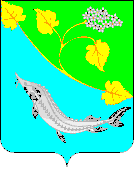 Ответственный исполнитель Программы (подпрограммы) Отдел по социальной политике администрации Ленинского муниципального района Соисполнители Программы (подпрограммы)Отдел экономики администрации Ленинского муниципального районаОбразовательные организации Ленинского муниципального районаАдминистрация городского поселения г. ЛенинскАдминистрация Бахтияровского сельского поселенияАдминистрация Заплавненского сельского поселенияАдминистрация Ильичевского сельского поселенияАдминистрация Каршевитского сельского поселенияАдминистрация Колобовского сельского поселенияАдминистрация Коммунаровского сельского поселенияАдминистрация Маляевского сельского поселенияАдминистрация Маякского сельского поселенияАдминистрация Покровского сельского поселенияАдминистрация Рассветинского сельского поселенияАдминистрация Степновского сельского поселенияАдминистрация Царевского сельского поселенияПодпрограммы Программы  I подпрограмма:«Формирование базы данных об участниках Программы по организации отдыха и оздоровления отдельных категорий детей в каникулярное время»II подпрограмма:«Участие в финансовом обеспечении по организации отдыха и оздоровления отдельных категорий детей в каникулярное время»Цели Программы (подпрограммы) Реализация комплекса мероприятий, способствующих получению детьми качественных и социально-значимых услуг по оздоровлению и активному отдыху в каникулярный периодЗадачи Программы (подпрограммы) организация отдыха и оздоровления отдельных категорий детей и подростков Ленинского муниципального района Волгоградской области с полной оплатой стоимости путевок за счет средств областного и районного бюджетов;социальная поддержка многодетных и неполных семей, находящихся в трудной жизненной ситуации, в отдыхе и оздоровлении детей;формирование у детей здорового образа жизни;увеличение числа детей, охваченных различными формами организованного досуга и отдыха в каникулярный периодЦелевые показатели Программы (подпрограммы)Количество информированных заинтересованных лиц, потенциальных участников Программы;Количество учтенных участников Программы в базе данных по Ленинскому муниципальному району Волгоградской области;Количество детей отдохнувших в организациях отдыха и оздоровления детей с полной оплатой стоимости путевок за счет средств областного и местного бюджетовСроки и этапы реализации Программы  (подпрограммы)Срок реализации программы 2017 - 2019 годы Программа реализуется в один этап 2017 - 2019 годыОбъемы и источники финансирования Программы (подпрограммы)Общий объем финансирования Программы составит 401,32 тысяч рублей, в том числе средства  бюджета Ленинского муниципального района, всего по годам – 401,32  тысяч рублей:0,00 тысяч рублей – 2017 год; 200,66 тысяч рублей – 2018 год;200,66 тысяч рублей – 2019 год.Средства областного бюджета составят 0,00 тысяч рублей, в том числе по годам:0,00 тысяч рублей – 2017 год;0,00 тысяч рублей – 2018 год;0,00 тысяч рублей – 2019 год.Ожидаемые результаты реализации Программы (подпрограммы)Успешное выполнение мероприятий программы позволит оздоровить за счет средств областного и местного бюджетов 181 ребенка.ГодСредства областного бюджета, тыс. руб.Средства  бюджета Ленинского муниципального района, тыс. руб.Всего по годам20170,000,000,0020180,00200,66200,6620190,00200,66200,66ИТОГО:0,00401,32401,32№ п/пНаименование целевого показателяЕдиницыизмеренияЗначения целевых показателейЗначения целевых показателейЗначения целевых показателейЗначения целевых показателейЗначения целевых показателей№ п/пНаименование целевого показателяЕдиницыизмерения2015 год2016 год2017 год2018 год2019 годМуниципальная программа «Организация отдыха и оздоровления отдельных категорий детей в каникулярное время»на 2017 год и на плановый период 2018 и 2019 годовМуниципальная программа «Организация отдыха и оздоровления отдельных категорий детей в каникулярное время»на 2017 год и на плановый период 2018 и 2019 годовМуниципальная программа «Организация отдыха и оздоровления отдельных категорий детей в каникулярное время»на 2017 год и на плановый период 2018 и 2019 годовМуниципальная программа «Организация отдыха и оздоровления отдельных категорий детей в каникулярное время»на 2017 год и на плановый период 2018 и 2019 годовМуниципальная программа «Организация отдыха и оздоровления отдельных категорий детей в каникулярное время»на 2017 год и на плановый период 2018 и 2019 годовМуниципальная программа «Организация отдыха и оздоровления отдельных категорий детей в каникулярное время»на 2017 год и на плановый период 2018 и 2019 годовМуниципальная программа «Организация отдыха и оздоровления отдельных категорий детей в каникулярное время»на 2017 год и на плановый период 2018 и 2019 годов1Количество информированных заинтересованных лиц, потенциальных участников Программычеловек3003003004005002Количество учтенных участников Программы в базе данных по Ленинскому муниципальному району Волгоградской областичеловек1401601602002403Количество детей отдохнувших в организациях отдыха и оздоровления детей с полной оплатой стоимости путевок за счет средств областного и местного бюджетовчеловек82772655100№п/пНаименование мероприятияНаименование мероприятияОтветственный исполнитель, соисполнитель муниципальной программы, подпрограммыГод реализацииОбъемы и источники финансирования (тыс. рублей)Объемы и источники финансирования (тыс. рублей)Объемы и источники финансирования (тыс. рублей)Объемы и источники финансирования (тыс. рублей)Объемы и источники финансирования (тыс. рублей)Непосредственные результаты реализации мероприятияНепосредственные результаты реализации мероприятия№п/пНаименование мероприятияНаименование мероприятияОтветственный исполнитель, соисполнитель муниципальной программы, подпрограммыГод реализациивсегов том числев том числев том числев том числеНепосредственные результаты реализации мероприятияНепосредственные результаты реализации мероприятия№п/пНаименование мероприятияНаименование мероприятияОтветственный исполнитель, соисполнитель муниципальной программы, подпрограммыГод реализациивсегофедеральный бюджетобластной бюджетместный бюджетвнебюджетныесредстваНепосредственные результаты реализации мероприятияНепосредственные результаты реализации мероприятия12234567891010Муниципальная программа «Организация отдыха и оздоровления отдельных категорий детей в каникулярное время»на 2017 год и на плановый период 2018 и 2019 годовМуниципальная программа «Организация отдыха и оздоровления отдельных категорий детей в каникулярное время»на 2017 год и на плановый период 2018 и 2019 годовМуниципальная программа «Организация отдыха и оздоровления отдельных категорий детей в каникулярное время»на 2017 год и на плановый период 2018 и 2019 годовМуниципальная программа «Организация отдыха и оздоровления отдельных категорий детей в каникулярное время»на 2017 год и на плановый период 2018 и 2019 годовМуниципальная программа «Организация отдыха и оздоровления отдельных категорий детей в каникулярное время»на 2017 год и на плановый период 2018 и 2019 годовМуниципальная программа «Организация отдыха и оздоровления отдельных категорий детей в каникулярное время»на 2017 год и на плановый период 2018 и 2019 годовМуниципальная программа «Организация отдыха и оздоровления отдельных категорий детей в каникулярное время»на 2017 год и на плановый период 2018 и 2019 годовМуниципальная программа «Организация отдыха и оздоровления отдельных категорий детей в каникулярное время»на 2017 год и на плановый период 2018 и 2019 годовМуниципальная программа «Организация отдыха и оздоровления отдельных категорий детей в каникулярное время»на 2017 год и на плановый период 2018 и 2019 годовМуниципальная программа «Организация отдыха и оздоровления отдельных категорий детей в каникулярное время»на 2017 год и на плановый период 2018 и 2019 годовМуниципальная программа «Организация отдыха и оздоровления отдельных категорий детей в каникулярное время»на 2017 год и на плановый период 2018 и 2019 годов1Информирование заинтересованных лиц (родителей, законных представителей детей в возрасте от 6 лет 6 месяцев до 17 лет включительно на дату заезда в оздоровительное учреждение) в порядке предоставления документов для включения в список лиц, имеющих право на получение путевок с полной оплатой стоимости за счет средств областного и местного бюджетаИнформирование заинтересованных лиц (родителей, законных представителей детей в возрасте от 6 лет 6 месяцев до 17 лет включительно на дату заезда в оздоровительное учреждение) в порядке предоставления документов для включения в список лиц, имеющих право на получение путевок с полной оплатой стоимости за счет средств областного и местного бюджетаОтдел по социальной политике администрации Ленинского муниципального районаАдминистрации городского поселения г. Ленинск, Бахтияровского, Заплавненского, Ильичевского, Каршевитского, Колобовского, Коммунаровского, Маляевского, Маякского, Покровского, Рассветинского, Степновского, Царевского сельских поселений Образовательные учреждения Ленинского муниципального района2017201820190,000,000,000,000,000,000,000,000,000,000,000,000,000,000,000,000,000,00Взаимодействие соисполнителей Программы  по вопросу информирования заинтересованных лиц2Сбор заявлений с 1 декабря предыдущего года до 15 апреля планируемого года на получение путевки в детские оздоровительные лагеря на планируемый год и формирование базы данных об участниках Программы по Ленинскому муниципальному району на текущий годСбор заявлений с 1 декабря предыдущего года до 15 апреля планируемого года на получение путевки в детские оздоровительные лагеря на планируемый год и формирование базы данных об участниках Программы по Ленинскому муниципальному району на текущий годОтдел по социальной политике администрации Ленинского муниципального района2017201820190,000,000,000,000,000,000,000,000,000,000,000,000,000,000,000,000,000,00Формирование базы данных об участниках Программы4Заключение Соглашения Комитетом молодежной политики Волгоградской области о предоставлении субсидии из областного комитета Волгоградской области на софинансирование расходных обязательств Муниципального образования по организации отдыха детей в каникулярное времяЗаключение Соглашения Комитетом молодежной политики Волгоградской области о предоставлении субсидии из областного комитета Волгоградской области на софинансирование расходных обязательств Муниципального образования по организации отдыха детей в каникулярное времяОтдел по социальной политике администрации Ленинского муниципального районаКомитет молодежной политики Волгоградской области2017201820190,000,000,000,000,000,000,000,000,000,000,000,000,000,000,000,000,000,00Взаимодействие органов власти по вопросу финансирования Программы5Размещение муниципального заказа на приобретение путевок в организации отдыха и оздоровление детей со сроком пребывания не менее 21 дняРазмещение муниципального заказа на приобретение путевок в организации отдыха и оздоровление детей со сроком пребывания не менее 21 дняОтдел по социальной политике администрации Ленинского муниципального районаОтдел по муниципальным закупкам администрации Ленинского муниципального района2017201820190,000,000,000,000,000,000,000,000,000,000,000,000,000,000,000,000,000,00Закупка путевок в организации отдыха и оздоровления детей, расположенных на территории Волгоградской области6Выдача участникам Программы  в установленном порядке путевок с полной оплатой стоимости за счет средств областного и местного бюджетаВыдача участникам Программы  в установленном порядке путевок с полной оплатой стоимости за счет средств областного и местного бюджетаОтдел по социальной политике администрации Ленинского муниципального района2017201820190,00200,66200,660,000,000,000,000,000,000,00200,66200,660,000,000,000,000,000,00Отдых детей в организациях отдыха и оздоровления детей с полной оплатой стоимости путевок за счет средств областного и местного бюджетов2017 –2019401,320,000,00401,320,000,00Всего по мероприятиямВсего по мероприятиям2017-2019 401,320,000,00401,320,000,00Итого по муниципальной программеИтого по муниципальной программе2017-2019 401,320,000,00401,320,000,00В том числе по годамВ том числе по годам2017201820190,00200,66200,660,000,000,000,000,000,000,00200,66   200,660,000,000,000,000,000,00I подпрограмма:«Формирование базы данных об участниках Программы по организации отдыха и оздоровления отдельных категорий детей в каникулярное время»I подпрограмма:«Формирование базы данных об участниках Программы по организации отдыха и оздоровления отдельных категорий детей в каникулярное время»I подпрограмма:«Формирование базы данных об участниках Программы по организации отдыха и оздоровления отдельных категорий детей в каникулярное время»I подпрограмма:«Формирование базы данных об участниках Программы по организации отдыха и оздоровления отдельных категорий детей в каникулярное время»I подпрограмма:«Формирование базы данных об участниках Программы по организации отдыха и оздоровления отдельных категорий детей в каникулярное время»I подпрограмма:«Формирование базы данных об участниках Программы по организации отдыха и оздоровления отдельных категорий детей в каникулярное время»I подпрограмма:«Формирование базы данных об участниках Программы по организации отдыха и оздоровления отдельных категорий детей в каникулярное время»I подпрограмма:«Формирование базы данных об участниках Программы по организации отдыха и оздоровления отдельных категорий детей в каникулярное время»I подпрограмма:«Формирование базы данных об участниках Программы по организации отдыха и оздоровления отдельных категорий детей в каникулярное время»I подпрограмма:«Формирование базы данных об участниках Программы по организации отдыха и оздоровления отдельных категорий детей в каникулярное время»I подпрограмма:«Формирование базы данных об участниках Программы по организации отдыха и оздоровления отдельных категорий детей в каникулярное время»I подпрограмма:«Формирование базы данных об участниках Программы по организации отдыха и оздоровления отдельных категорий детей в каникулярное время»1Информирование заинтересованных лиц (родителей, законных представителей детей в возрасте от 6 лет 6 месяцев до 17 лет включительно на дату заезда в оздоровительное учреждение) в порядке предоставления документов для включения в список лиц, имеющих право на получение путевок с полной оплатой стоимости за счет средств областного и местного бюджетаИнформирование заинтересованных лиц (родителей, законных представителей детей в возрасте от 6 лет 6 месяцев до 17 лет включительно на дату заезда в оздоровительное учреждение) в порядке предоставления документов для включения в список лиц, имеющих право на получение путевок с полной оплатой стоимости за счет средств областного и местного бюджетаОтдел по социальной политике администрации Ленинского муниципального района, администрации городского поселения г. Ленинск, Бахтияровского, Заплавненского, Ильичевского, Каршевитского, Колобовского, Коммунаровского, Маляевского, Маякского, Покровского, Рассветинского, Степновского, Царевского сельских поселений, образовательные учреждения Ленинского муниципального района2017201820190,000,000,000,000,000,000,000,000,000,000,000,000,000,000,00Взаимодействие соисполнителей Программы  по вопросу информирования заинтересованных лицВзаимодействие соисполнителей Программы  по вопросу информирования заинтересованных лиц2Сбор заявлений с 1 декабря предыдущего года до 15 апреля планируемого года на получение путевки в детские оздоровительные лагеря на планируемый год и формирование базы данных об участниках Программы по Ленинскому муниципальному району на текущий годСбор заявлений с 1 декабря предыдущего года до 15 апреля планируемого года на получение путевки в детские оздоровительные лагеря на планируемый год и формирование базы данных об участниках Программы по Ленинскому муниципальному району на текущий годОтдел по социальной политике администрации Ленинского муниципального района2017201820190,000,000,000,000,000,000,000,000,000,000,000,000,000,000,00Формирование базы данных об участниках ПрограммыФормирование базы данных об участниках ПрограммыВсего по мероприятиям подпрограммыВсего по мероприятиям подпрограммы2017 –2019 0,000,000,000,000,00II подпрограмма: «Участие в финансовом обеспечении по организации отдыха и оздоровления отдельных категорий детей в каникулярное время»II подпрограмма: «Участие в финансовом обеспечении по организации отдыха и оздоровления отдельных категорий детей в каникулярное время»II подпрограмма: «Участие в финансовом обеспечении по организации отдыха и оздоровления отдельных категорий детей в каникулярное время»II подпрограмма: «Участие в финансовом обеспечении по организации отдыха и оздоровления отдельных категорий детей в каникулярное время»II подпрограмма: «Участие в финансовом обеспечении по организации отдыха и оздоровления отдельных категорий детей в каникулярное время»II подпрограмма: «Участие в финансовом обеспечении по организации отдыха и оздоровления отдельных категорий детей в каникулярное время»II подпрограмма: «Участие в финансовом обеспечении по организации отдыха и оздоровления отдельных категорий детей в каникулярное время»II подпрограмма: «Участие в финансовом обеспечении по организации отдыха и оздоровления отдельных категорий детей в каникулярное время»II подпрограмма: «Участие в финансовом обеспечении по организации отдыха и оздоровления отдельных категорий детей в каникулярное время»II подпрограмма: «Участие в финансовом обеспечении по организации отдыха и оздоровления отдельных категорий детей в каникулярное время»II подпрограмма: «Участие в финансовом обеспечении по организации отдыха и оздоровления отдельных категорий детей в каникулярное время»II подпрограмма: «Участие в финансовом обеспечении по организации отдыха и оздоровления отдельных категорий детей в каникулярное время»1Заключение Соглашения с Комитетом молодежной политики Волгоградской области о предоставлении субсидии из областного бюджета Волгоградской области на софинансирование расходных обязательств Муниципального образования по организации отдыха детей в каникулярное времяОтдел по социальной политике администрации Ленинского муниципального района, Комитет молодежной политике Волгоградской областиОтдел по социальной политике администрации Ленинского муниципального района, Комитет молодежной политике Волгоградской области2017201820190,000,000,000,000,000,000,000,000,000,000,000,000,000,000,00Взаимодействие органов власти по вопросу финансирования ПрограммыВзаимодействие органов власти по вопросу финансирования Программы2Размещение муниципального заказа на приобретение путевок в организации отдыха и оздоровление детей со сроком пребывания не менее 21 дняОтдел по социальной политике администрации Ленинского муниципального района, отдел экономики администрации Ленинского муниципального районаОтдел по социальной политике администрации Ленинского муниципального района, отдел экономики администрации Ленинского муниципального района2017201820190,000,000,000,000,000,000,000,000,000,000,000,000,000,000,00Закупка путевок в организации отдыха и оздоровления детей, расположенных на территории Волгоградской областиЗакупка путевок в организации отдыха и оздоровления детей, расположенных на территории Волгоградской областиВсего по мероприятиям подпрограммы2017 – 20190,000,000,000,000,003Выдача участникам Программы в установленном порядке путевок с полной оплатой стоимости за счет средств областного и местного бюджетаОтдел по социальной политике администрации Ленинского муниципального районаОтдел по социальной политике администрации Ленинского муниципального района2017201820190,00200,66200,660,000,000,000,000,000,000,00200,66200,660,000,000,00Отдых детей в организациях отдыха и оздоровления детей с полной оплатой стоимости путевок за счет средств областного и местного бюджетовОтдых детей в организациях отдыха и оздоровления детей с полной оплатой стоимости путевок за счет средств областного и местного бюджетовИтого по мероприятиям подпрограммы2017 – 2019 401,320,000,00401,320,00Наименование муниципальной программы, подпрограммыГод реализацииНаименование ответственного исполнителя, соисполнителя муниципальной программы, подпрограммыОбъемы и источники финансирования (тыс.рублей)Объемы и источники финансирования (тыс.рублей)Объемы и источники финансирования (тыс.рублей)Объемы и источники финансирования (тыс.рублей)Объемы и источники финансирования (тыс.рублей)Наименование муниципальной программы, подпрограммыГод реализацииНаименование ответственного исполнителя, соисполнителя муниципальной программы, подпрограммывсегов том числев том числев том числев том числеНаименование муниципальной программы, подпрограммыГод реализацииНаименование ответственного исполнителя, соисполнителя муниципальной программы, подпрограммывсегофедеральный бюджетобластной бюджетместныйбюджетвнебюджетныесредства12345678Муниципальная программа «Организация отдыха и оздоровления отдельных категорий детей в каникулярное время» на 2017 год  и на плановый период 2018 и 2019 годовМуниципальная программа «Организация отдыха и оздоровления отдельных категорий детей в каникулярное время» на 2017 год  и на плановый период 2018 и 2019 годовМуниципальная программа «Организация отдыха и оздоровления отдельных категорий детей в каникулярное время» на 2017 год  и на плановый период 2018 и 2019 годовМуниципальная программа «Организация отдыха и оздоровления отдельных категорий детей в каникулярное время» на 2017 год  и на плановый период 2018 и 2019 годовМуниципальная программа «Организация отдыха и оздоровления отдельных категорий детей в каникулярное время» на 2017 год  и на плановый период 2018 и 2019 годовМуниципальная программа «Организация отдыха и оздоровления отдельных категорий детей в каникулярное время» на 2017 год  и на плановый период 2018 и 2019 годовМуниципальная программа «Организация отдыха и оздоровления отдельных категорий детей в каникулярное время» на 2017 год  и на плановый период 2018 и 2019 годовМуниципальная программа «Организация отдыха и оздоровления отдельных категорий детей в каникулярное время» на 2017 год  и на плановый период 2018 и 2019 годовИтого по году реализации муниципальной программы «Организация отдыха и оздоровления отдельных категорий детей в каникулярное время»201720182019Отдел по социальной политике администрации Ленинского муниципального района0,00200,66200,660,000,000,000,000,000,000,00200,66200,660,000,000,00Итого по муниципальной программе2017-2019Отдел по социальной политике администрации Ленинского муниципального района401,320,000,00401,320,00I подпрограмма: «Формирование базы данных об участниках Программы по организации отдыха и оздоровления отдельных категорий детей в каникулярное время»201720182019Отдел по социальной политике администрации Ленинского муниципального района 0,000,000,000,000,000,000,000,000,000,000,000,000,000,000,00Итого по подпрограмме2017-20190,000,000,000,000,00II подпрограмма: «Участие в финансовом обеспечении по организации отдыха и оздоровления отдельных категорий детей в каникулярное время»201720182019Отдел по социальной политике администрации Ленинского муниципального района0,00200,66200,660,000,000,000,000,000,000,00200,66200,660,000,000,00Итого по подпрограмме2017-2019401,320,000,00401,320,00